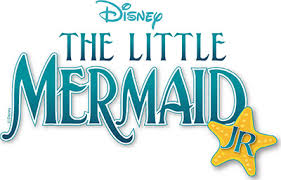 REHEARSAL DATES FOR THE MEMORIAL SCHOOL DRAMA CLUBPre-Rehearsals- Mondays in the Music Room/CafeThursdays from 2:40 - 4:00 in the Music Room& select Fridays Period 8 for the entire cast* Stage Crew will meet on select Fridays Period 8 in Mrs. Fisher’s Room (Room 12)& will only attend after school on select dates in April/May *Pre-Rehearsals/Auditions					APRILMon  Oct 3 	Informational Mtg                                                	6Mon  Oct 17	 6th Grade Auditions until 4:30                      		13 (No rehearsal- Spring Recess)     		(5th graders do not attend)                             	 	20	 Mon  Oct 24 	5th Grade Auditions until 4:30                      		27    		(6th graders do not attend)Thur  Nov 3   Parts posted Fri    Nov 4    Scripts distributed Per. 8         												MAYJANUARY								  2 Tuesday Rehearsal to 5:005									  4 Rehearsal to 5:0012									  8 Rehearsal to 5:0019									  9 Dress Rehearsal to 5:00 (Costumes)26									10 Dress Rehearsal to 5:00 (Costumes)									11 Evening Performance @ 7:00FEBRUARY								12 Daytime School Performance2									18 Cast Party916 (No rehearsal-Professional Development)23							** Students that need to  attend							rehearsals on Fridays during Period 8MARCH						will be told at the beginning of each week ** 2							   9							IMPORTANT: When the school has16							an early dismissal for inclement weather,23 (No rehearsal-Conferences)			rehearsals for Drama Club are also cancelled. 30 (No rehearsal- CRHS musical)